Zapisy do Studia Tańca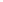 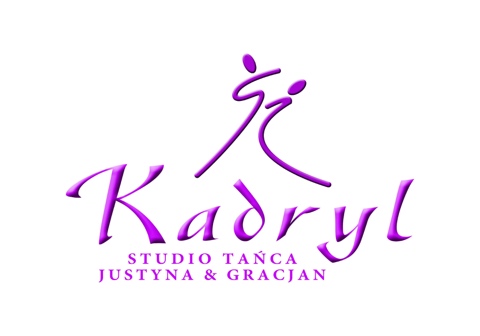 DEKLARACJA UCZESTNIKAMuz-Tan 4-5 latków, Tan Mix, Jagusie Mini, Jagusie, Jaga Girls, Kadryl Girls, Kadryl Turniej.O(właściwe podkreślić)Nazwisko	Adres...............................................................................	...............................................................................Imię	Szkoła/przedszkole...............................................................................	...............................................................................Data i miejsce urodzenia	Tel. Kontaktowy...............................................................................	...............................................................................Imiona rodziców	Adres e-mail...............................................................................	...............................................................................Niniejszym proszę o przyjęcie syna/córki do Studia Tańca i oświadczam, że:znam regulamin Studia Tańca Kadryl Justyna&Gracjanzobowiązuje się do przestrzegania zasad określonych w w/w regulaminie……………………………………..........	………………………………..............................….............…Białystok, dnia	Podpis rodziców / opiekunów prawnychZGODA RODZICÓW LUB OPIEKUNÓW PRAWNYCHMy, niżej podpisani, wyrażamy zgodę na przynależność syna/córki do Studia Tańca Kadryl Justyna&Gracjan. Jednocześnie zobowiązujemy się w jego imieniu do przestrzegania Regulaminu Studia i systematycznego regulowania opłaty za zajęcia w wysokości 110,00 zł (słownie: sto dziesięc złotych) miesięcznie. Oświadczamy, że stan zdrowia naszego dziecka/podopiecznego pozwala na uczestniczenie w zajęciach tanecznych organizowanych przez Studio. Oświadczenie obowiązuje do czasu uzyskania pisemnej zgody lekarza. Wyrażamy zgodę na nieodpłatne wykorzystywanie wizerunku naszego dziecka/podopiecznego do publikacji na stronie internetowej oraz w materiałach promujących Studio Tańca Kadryl Justyna&Gracjan……………………………………..........	………………………………..............................….............…Białystok, dnia	Podpis rodziców / opiekunów prawnychREGULAMIN Studia Tańca Kadryl Justyna&GracjanNiniejszy regulamin ustala warunki i zasady uczestnictwa w zajęciach sportowych organizowanych przez Studio Tańca Kadryl Justyna&Gracjan.Studio Tańca Kadryl Justyna&Gracjan prowadzi zajęcia sportowe dla dziewczynek i chłopców od 4 roku życia.Zajęcia w Studio Tańca Kadryl Justyna&Gracjan się dwa razy w tygodniu w Białymstoku na ul. Bocznej 6a, bądź we wcześniej podanych miejscach (szkoły, ośrodki kultury), w wyznaczonych przez organizatora godzinach.Zajęcia rozpoczynają się punktualnie o wyznaczonych przez organizatora godzinach. Uprasza się o przybycie na miejsce zajęć co najmniej 5 minut przed godziną rozpoczęcia.Organizator zastrzega sobie możliwość odwołania zajęć z przyczyn niezależnych. Rodzic zostanie powiadomiony o odwołaniu zajęć co najmniej 4 h przed ich rozpoczęciem.Uczestnik zajęć musi posiadać zaświadczenie lekarskie o braku przeciwskazaniach do uprawiania sportu. Do momentu uzyskania zaświadczenia rodzic pisemnie składa taką deklarację przed rozpoczęciem zajęć.Brak w/w zaświadczenia lub deklaracji będzie równoznaczne z brakiem możliwości uczestnictwa w zajęciach przez dziecko.Rodzice/opiekunowie prawni dzieci uczestniczących w zajęciach powinni dokonać opłaty za zajęcia do 10 dnia każdego miesiąca z góry na rachunek bankowy: 34 1240 2890 1111 0010 8493 7758Studio Tańca Kadryl Justyna&Gracjan nie zwraca pieniędzy za nieobecność dziecka na zajęciach. W przypadku długotrwałej nieobecności na zajęciach uczestnik uiszcza opłatę stałą w wysokości 30 zł/miesięcznie w celu utrzymania miejsca w Studiu Tańca Kadryl Justyna&Gracjan.W indywidualnych przypadkach uczestnik zajęć może być zwolniony z opłaty stałej za zajęcia. Decyzję podejmuje Studio Tańca Kadryl Justyna&Gracjan na podstawie rozmowy z rodzicami przed planowaną nieobecnością dziecka na zajęciach.W przypadku braku opłaty miesięcznej lub opłaty stałej oraz braku kontaktu z rodzicami/opiekunami po upływie miesiąca rozliczeniowego dziecko zostaje skreślone z listy uczestników Studia. Zajęcia w Studiu prowadzą trenerzy, instruktorzy posiadający odpowiednie uprawnienia do prowadzenia zajęć z dziećmi.Rodzic/opiekun prawny w czasie zajęć ma obowiązek przebywać tylko w wyznaczonych przez organizatora miejscach.Studio Tańca Kadryl Justyna&Gracjan zastrzega sobie prawo do zmian w niniejszym regulaminie po wcześniejszym poinformowaniu o tym fakcie rodziców/opiekunów prawnych uczestników zajęć.Ja, niżej podpisany…………………………………………............................…………… oświadczam, że zapoznałem się z treściąpowyższego regulaminu, jednocześnie akceptując go i zobowiązuje się do jego przestrzegania.……………………………………..........………………………………..............................….............…Białystok, dniaPodpis rodziców / opiekunów prawnychOchrona danych osobowychDziałając na podstawie przepisów rozporządzenia Parlamentu Europejskiego i Rady (UE) 2016/679 z dnia 27 kwietnia 2016 r. w sprawie ochrony osób fizycznych w związku z przetwarzaniem danych osobowych i w sprawie swobodnego przepływu takich danych oraz uchylenia dyrektywy 95/46/WE (ogólne rozporządzenie o ochronie danych) (Dz. U. UE. L. z 2016 r. Nr 119, str. 1 z późn. zm., dalej RODO), informuje się, że:Administratorem Pani/Pana danych osobowych oraz danych osobowych Państwa Dziecka jest: Studio Tańca Kadryl Justyna&Gracjan Justyna Cichosz z siedzibą ul. Lipowa 16m100, 15-427-Białystok (dalej jako ADO). Z Administratorem danych można skontaktować się poprzez adres e-mail: justynagracjan@poczta.onet.pl, telefonicznie pod numerem tel.: 606975995 lub pisemnie na adres siedziby administratora.Dane kontaktowe Inspektora Ochrony Danych: Posiada Pani/Pan możliwość skontaktowania się z powołanym przez Administratora, Inspektorem Ochrony Danych, pisząc na adres e-mail: justynagracjan@poczta.onet.pl, bądź telefonicznie pod numerem tel.: 606975995Zakres podmiotowy klauzuli: Niniejsza klauzula informacyjna odnosi się przede wszystkim do danych osobowych Dziecka uczestniczącego w zajęciach studia tańca prowadzonych w ramach działalności Administratora, a także do danych osobowych Rodziców Dziecka lub innych Opiekunów Prawnych Dziecka, które zostały podane Administratorowi na potrzeby zapewnienia właściwej reprezentacji Dziecka wobec Administratora i innych podmiotów prawa oraz osób trzecich.Cele i podstawy przetwarzania danych osobowych:Administrator może przetwarzać Pani/Pana/Dziecka dane osobowe w szczególności i odpowiednio w następujących celach:1) podejmowania czynności zmierzających do zawarcia umowy oraz związanych z wykonaniem stosunku członkostwa, umowy lub zgłoszenia dotyczących świadczenia usług w zakresie uczestnictwa w zajęciach tanecznych oraz związanych z działalnością Administratora w zakresie prowadzenia zajęć tanecznych, organizacji kolonii i obozów, wyjazdów szkoleniowych, organizowania turniejów tańca, do oceny i monitorowania zdolności i możliwości zdrowotnych uczestnika w zajęciach tanecznych, zapewnienia opieki zdrowotnej oraz wypełniania obowiązków ciążących na Administratorze na podstawie obowiązujących przepisów prawa w powyższym zakresie (art. 9 ust. 2 lit. h RODO),3) promocji i marketingu wszelkiej działalności artystycznej i sprzedażowej oraz usługowej prowadzonej przez Administratora, a także w zakresie wynajmu obiektów sportowych, jako realizacja prawnie uzasadnionych interesów Administratora (art. 6 ust. 1 lit. f RODO),4) archiwalnych (dowodowych) będących realizacją prawnie uzasadnionego interesu zabezpieczenia informacji przez Administratora na wypadek prawnej potrzeby wykazania faktów (art. 6 ust. 1 lit. f RODO)5) prowadzenie analiz i statystyk na potrzeby prowadzonej działalności Administratora będących realizacją prawnie uzasadnionego interesu Administratora (art. 6 ust. 1 lit. f RODO),6) ewentualnych ustaleń, dochodzenia lub obrony przed roszczeniami, będących realizacją prawnie uzasadnionego interesu Administratora (art. 6 ust. 1 lit. f RODO),7) w celu zamieszczania zdjęć oraz nagrań o charakterze reklamowym, marketingowym bądź promującym działalność Administratora, zawierających wizerunek dziecka na stronie internetowej Administratora, portalach społecznościowych (np. Facebook, Twitter, Instagram itp.), jako realizacja prawnie uzasadnionych interesów Administratora (art. 6 ust. 1 lit. f RODO), 10) w celach objętych odrębnie wyrażonymi przez Panią/Pana zgodami na przetwarzanie Pani/Pana/Dziecka danych osobowych (art. 6 ust. 1 lit. a RODO),8) w celu realizacji pozostałych obowiązków lub uprawnień wynikających lub mogących wyniknąć dla Administratora z powszechnie obowiązujących przepisów prawa Unii lub prawa polskiego (podstawa z art. 6 ust. 1 lit. c RODO).Kategorie danych osobowych (informacja dotyczy danych osobowych pozyskanych w sposób inny niż od osoby, której dane dotyczą)Administrator przetwarza następujące kategorie danych osobowych pozyskanych w sposób inny niż od osoby, której dane dotyczą: wizerunek utrwalony na podstawie zdjęć oraz nagrań wykonywanych podczas wydarzeń sportowych lub w trakcie zajęć organizowanych przez Administratora oraz na podstawie zapisu monitoringu w obiektach sportowych (halach).Odbiorcy danychAdministrator może przekazać pozyskane dane osobowe następującym kategoriom odbiorców danych, w celach związanych z działalnością Administratora i dla zapewnienia realizacji celów przetwarzania danych osobowych przez Administratora: trenerom, opiekunom, służbie zdrowia, klubom sportowym, związkom tańca, stowarzyszeniom lub innym instytucjom lub jednostkom zrzeszającym o charakterze sportowym, instytucjom współpracującym w zakresie prowadzenia działalności artystycznej, podmiotom organizującym konkursy z udziałem osób, na rzecz których Administrator świadczy usługi, podmiotom prowadzącym hotele lub inne obiekty zakwaterowania, firmom ubezpieczeniowym, dostawcom usług IT i oprogramowania, dostawcom towarów objętych przedmiotem współpracy, podwykonawcom, poddostawcom, firmom ochroniarskim, transportowym, jak i innym firmom i podmiotom współpracującym z Administratorem w zakresie związanym z działalnością Administratora w zakresie objętym celami przetwarzania danych, podmiotom świadczącym obsługę księgowo-rachunkową, audytorską - przy czym takie podmioty przetwarzają dane na podstawie umowy z Administratorem i wyłącznie zgodnie z poleceniami Administratora.Ponadto pozyskane przez Administratora dane mogą być przekazane do państw trzecich w związku z działaniami podejmowanymi na serwisach społecznościowych oraz wykorzystaniem wtyczek i innych narzędzi pochodzących z tych serwisów (m.in. Facebook, Twitter, Instagram, Google, itp) albo gdy odbiorca danych ma siedzibę w państwie trzecim.7. Czas przechowywania danych osobowych:Administrator przechowuje Pani/Pana/Dziecka dane osobowe przez następujące okresy:przez okres zw. z obowiązywaniem stosunku członkostwa łączących Administratora i osobę której dane są przetwarzane oraz jej przedstawiciela prawnego lub opiekuna,do upływu 12 miesięcy od końca okresu przedawnienia wszelkich roszczeń wynikających lub mogących wyniknąć dla którejkolwiek ze stron z przyjętej lub złożonej oferty albo zawartej przez stosunek członkostwa,do czasu zażądania przez osobę fizyczną, której dane są przetwarzane na podstawie zgody tej osoby, zmiany lub usunięcia jej danych osobowych z zasobów Administratora (art. 6 ust. 1 lit. a RODO), a także do czasu zgłoszenia sprzeciwu co do przetwarzania danych osobowych - w razie ich przetwarzania na podstawie art. art. 6 ust. 1 lit. f RODO,w zakresie pozyskanych danych z zapisów monitoringu w obiektach sportowych Administratora – przez okres maksymalnie do 3 miesięcy od dnia nagrania albo przez okres prowadzenia postępowań przez właściwe organy lub sądy w przypadku, gdy zapis z monitoringu stanowić będzie dowód w sprawie.8. Prawo do sprzeciwu.W zakresie, w jakim podstawą przetwarzania Pani/Pana/Dziecka danych osobowych jest przesłanka prawnie uzasadnionego interesu Administratora, w tym gdy dane są przetwarzane na potrzeby marketingu bezpośredniego, przysługuje Pani/Panu/Dziecku prawo wniesienia sprzeciwu wobec przetwarzania Pani/Pana/Dziecka danych osobowych.